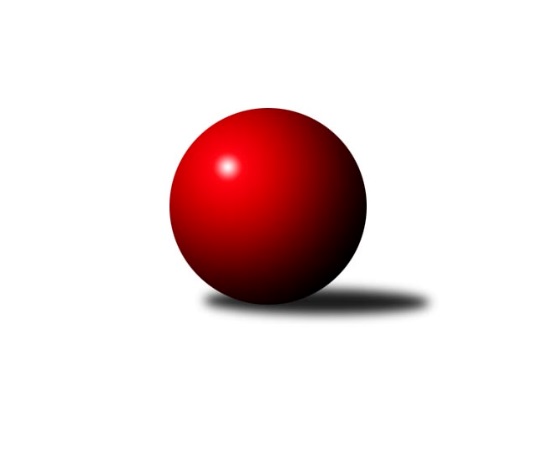 Č.6Ročník 2010/2011	5.5.2024 3. KLM C 2010/2011Statistika 6. kolaTabulka družstev:		družstvo	záp	výh	rem	proh	skore	sety	průměr	body	plné	dorážka	chyby	1.	HKK Olomouc ˝A˝	6	5	1	0	33.5 : 14.5 	(84.5 : 59.5)	3197	11	2137	1060	22.8	2.	TJ Horní Benešov ˝A˝	6	5	0	1	30.0 : 18.0 	(73.0 : 71.0)	3200	10	2157	1044	30.2	3.	TJ  Krnov ˝A˝	6	3	2	1	29.0 : 19.0 	(88.0 : 56.0)	3204	8	2154	1050	26.5	4.	TJ Sokol Machová ˝A˝	6	4	0	2	28.0 : 20.0 	(71.0 : 73.0)	3110	8	2118	992	36.5	5.	KK Zábřeh ˝B˝	6	3	1	2	27.0 : 21.0 	(80.0 : 64.0)	3200	7	2143	1057	28.7	6.	TJ  Prostějov ˝A˝	6	3	0	3	21.0 : 27.0 	(67.0 : 77.0)	3116	6	2108	1008	31.3	7.	TJ Sokol Michálkovice ˝A˝	6	2	1	3	23.0 : 25.0 	(74.5 : 69.5)	3042	5	2069	973	38	8.	SKK Jeseník ˝A˝	6	2	1	3	22.5 : 25.5 	(65.5 : 78.5)	3125	5	2138	986	35.5	9.	TJ Spartak Přerov ˝B˝	6	2	0	4	22.0 : 26.0 	(71.0 : 73.0)	3139	4	2121	1018	29	10.	TJ Sokol Chvalíkovice ˝A˝	6	2	0	4	19.5 : 28.5 	(64.0 : 80.0)	3111	4	2125	986	38.2	11.	HKK Olomouc ˝B˝	6	1	0	5	17.5 : 30.5 	(64.0 : 80.0)	2995	2	2056	939	37.5	12.	TJ Opava ˝B˝	6	1	0	5	15.0 : 33.0 	(61.5 : 82.5)	3045	2	2092	952	41.5Tabulka doma:		družstvo	záp	výh	rem	proh	skore	sety	průměr	body	maximum	minimum	1.	TJ Horní Benešov ˝A˝	3	3	0	0	17.0 : 7.0 	(40.0 : 32.0)	3151	6	3221	3112	2.	TJ Sokol Machová ˝A˝	4	3	0	1	20.0 : 12.0 	(51.0 : 45.0)	3158	6	3181	3121	3.	KK Zábřeh ˝B˝	4	2	1	1	18.0 : 14.0 	(50.5 : 45.5)	3213	5	3325	3076	4.	TJ Sokol Michálkovice ˝A˝	2	2	0	0	14.0 : 2.0 	(32.0 : 16.0)	3070	4	3077	3062	5.	HKK Olomouc ˝A˝	2	2	0	0	12.0 : 4.0 	(29.0 : 19.0)	3304	4	3383	3225	6.	TJ  Krnov ˝A˝	3	1	1	1	13.0 : 11.0 	(43.0 : 29.0)	3184	3	3205	3149	7.	SKK Jeseník ˝A˝	3	1	1	1	12.5 : 11.5 	(32.0 : 40.0)	3026	3	3051	2989	8.	TJ Sokol Chvalíkovice ˝A˝	3	1	0	2	9.5 : 14.5 	(32.5 : 39.5)	3014	2	3089	2954	9.	TJ Opava ˝B˝	4	1	0	3	11.0 : 21.0 	(43.0 : 53.0)	3011	2	3069	2931	10.	TJ  Prostějov ˝A˝	2	0	0	2	3.0 : 13.0 	(17.5 : 30.5)	3095	0	3128	3062	11.	HKK Olomouc ˝B˝	3	0	0	3	8.0 : 16.0 	(28.5 : 43.5)	3041	0	3087	3005	12.	TJ Spartak Přerov ˝B˝	3	0	0	3	7.0 : 17.0 	(28.5 : 43.5)	3236	0	3261	3202Tabulka venku:		družstvo	záp	výh	rem	proh	skore	sety	průměr	body	maximum	minimum	1.	HKK Olomouc ˝A˝	4	3	1	0	21.5 : 10.5 	(55.5 : 40.5)	3180	7	3213	3113	2.	TJ  Prostějov ˝A˝	4	3	0	1	18.0 : 14.0 	(49.5 : 46.5)	3122	6	3284	2981	3.	TJ  Krnov ˝A˝	3	2	1	0	16.0 : 8.0 	(45.0 : 27.0)	3211	5	3273	3146	4.	TJ Spartak Přerov ˝B˝	3	2	0	1	15.0 : 9.0 	(42.5 : 29.5)	3106	4	3153	3039	5.	TJ Horní Benešov ˝A˝	3	2	0	1	13.0 : 11.0 	(33.0 : 39.0)	3214	4	3259	3177	6.	KK Zábřeh ˝B˝	2	1	0	1	9.0 : 7.0 	(29.5 : 18.5)	3193	2	3344	3042	7.	TJ Sokol Machová ˝A˝	2	1	0	1	8.0 : 8.0 	(20.0 : 28.0)	3086	2	3146	3025	8.	SKK Jeseník ˝A˝	3	1	0	2	10.0 : 14.0 	(33.5 : 38.5)	3157	2	3204	3098	9.	TJ Sokol Chvalíkovice ˝A˝	3	1	0	2	10.0 : 14.0 	(31.5 : 40.5)	3114	2	3165	3024	10.	HKK Olomouc ˝B˝	3	1	0	2	9.5 : 14.5 	(35.5 : 36.5)	2979	2	3042	2940	11.	TJ Sokol Michálkovice ˝A˝	4	0	1	3	9.0 : 23.0 	(42.5 : 53.5)	3035	1	3140	2946	12.	TJ Opava ˝B˝	2	0	0	2	4.0 : 12.0 	(18.5 : 29.5)	3062	0	3073	3050Tabulka podzimní části:		družstvo	záp	výh	rem	proh	skore	sety	průměr	body	doma	venku	1.	HKK Olomouc ˝A˝	6	5	1	0	33.5 : 14.5 	(84.5 : 59.5)	3197	11 	2 	0 	0 	3 	1 	0	2.	TJ Horní Benešov ˝A˝	6	5	0	1	30.0 : 18.0 	(73.0 : 71.0)	3200	10 	3 	0 	0 	2 	0 	1	3.	TJ  Krnov ˝A˝	6	3	2	1	29.0 : 19.0 	(88.0 : 56.0)	3204	8 	1 	1 	1 	2 	1 	0	4.	TJ Sokol Machová ˝A˝	6	4	0	2	28.0 : 20.0 	(71.0 : 73.0)	3110	8 	3 	0 	1 	1 	0 	1	5.	KK Zábřeh ˝B˝	6	3	1	2	27.0 : 21.0 	(80.0 : 64.0)	3200	7 	2 	1 	1 	1 	0 	1	6.	TJ  Prostějov ˝A˝	6	3	0	3	21.0 : 27.0 	(67.0 : 77.0)	3116	6 	0 	0 	2 	3 	0 	1	7.	TJ Sokol Michálkovice ˝A˝	6	2	1	3	23.0 : 25.0 	(74.5 : 69.5)	3042	5 	2 	0 	0 	0 	1 	3	8.	SKK Jeseník ˝A˝	6	2	1	3	22.5 : 25.5 	(65.5 : 78.5)	3125	5 	1 	1 	1 	1 	0 	2	9.	TJ Spartak Přerov ˝B˝	6	2	0	4	22.0 : 26.0 	(71.0 : 73.0)	3139	4 	0 	0 	3 	2 	0 	1	10.	TJ Sokol Chvalíkovice ˝A˝	6	2	0	4	19.5 : 28.5 	(64.0 : 80.0)	3111	4 	1 	0 	2 	1 	0 	2	11.	HKK Olomouc ˝B˝	6	1	0	5	17.5 : 30.5 	(64.0 : 80.0)	2995	2 	0 	0 	3 	1 	0 	2	12.	TJ Opava ˝B˝	6	1	0	5	15.0 : 33.0 	(61.5 : 82.5)	3045	2 	1 	0 	3 	0 	0 	2Tabulka jarní části:		družstvo	záp	výh	rem	proh	skore	sety	průměr	body	doma	venku	1.	TJ Opava ˝B˝	0	0	0	0	0.0 : 0.0 	(0.0 : 0.0)	0	0 	0 	0 	0 	0 	0 	0 	2.	TJ Spartak Přerov ˝B˝	0	0	0	0	0.0 : 0.0 	(0.0 : 0.0)	0	0 	0 	0 	0 	0 	0 	0 	3.	SKK Jeseník ˝A˝	0	0	0	0	0.0 : 0.0 	(0.0 : 0.0)	0	0 	0 	0 	0 	0 	0 	0 	4.	HKK Olomouc ˝A˝	0	0	0	0	0.0 : 0.0 	(0.0 : 0.0)	0	0 	0 	0 	0 	0 	0 	0 	5.	TJ Sokol Machová ˝A˝	0	0	0	0	0.0 : 0.0 	(0.0 : 0.0)	0	0 	0 	0 	0 	0 	0 	0 	6.	TJ  Krnov ˝A˝	0	0	0	0	0.0 : 0.0 	(0.0 : 0.0)	0	0 	0 	0 	0 	0 	0 	0 	7.	KK Zábřeh ˝B˝	0	0	0	0	0.0 : 0.0 	(0.0 : 0.0)	0	0 	0 	0 	0 	0 	0 	0 	8.	TJ Sokol Chvalíkovice ˝A˝	0	0	0	0	0.0 : 0.0 	(0.0 : 0.0)	0	0 	0 	0 	0 	0 	0 	0 	9.	HKK Olomouc ˝B˝	0	0	0	0	0.0 : 0.0 	(0.0 : 0.0)	0	0 	0 	0 	0 	0 	0 	0 	10.	TJ Horní Benešov ˝A˝	0	0	0	0	0.0 : 0.0 	(0.0 : 0.0)	0	0 	0 	0 	0 	0 	0 	0 	11.	TJ Sokol Michálkovice ˝A˝	0	0	0	0	0.0 : 0.0 	(0.0 : 0.0)	0	0 	0 	0 	0 	0 	0 	0 	12.	TJ  Prostějov ˝A˝	0	0	0	0	0.0 : 0.0 	(0.0 : 0.0)	0	0 	0 	0 	0 	0 	0 	0 Zisk bodů pro družstvo:		jméno hráče	družstvo	body	zápasy	v %	dílčí body	sety	v %	1.	Jiří Zezulka 	HKK Olomouc ˝A˝ 	5	/	5	(100%)	17	/	20	(85%)	2.	Vladimír Mánek 	TJ Spartak Přerov ˝B˝ 	5	/	5	(100%)	13	/	20	(65%)	3.	Přemysl Žáček 	TJ  Krnov ˝A˝ 	5	/	6	(83%)	16.5	/	24	(69%)	4.	Leopold Jašek 	HKK Olomouc ˝B˝ 	5	/	6	(83%)	16	/	24	(67%)	5.	Kamil Kovařík 	TJ Horní Benešov ˝A˝ 	5	/	6	(83%)	14	/	24	(58%)	6.	Radek Stoklásek 	TJ Sokol Machová ˝A˝ 	5	/	6	(83%)	13	/	24	(54%)	7.	Petr Schwalbe 	TJ Opava ˝B˝ 	4	/	5	(80%)	13	/	20	(65%)	8.	Jakub Smejkal 	SKK Jeseník ˝A˝ 	4	/	5	(80%)	13	/	20	(65%)	9.	Jiří Němec 	HKK Olomouc ˝A˝ 	4	/	5	(80%)	11.5	/	20	(58%)	10.	Jiří Jedlička 	TJ  Krnov ˝A˝ 	4	/	6	(67%)	18	/	24	(75%)	11.	Radek Havran 	HKK Olomouc ˝A˝ 	4	/	6	(67%)	15	/	24	(63%)	12.	Petr Řepecký 	TJ Sokol Michálkovice ˝A˝ 	4	/	6	(67%)	15	/	24	(63%)	13.	Václav Eichler 	TJ  Krnov ˝A˝ 	4	/	6	(67%)	14.5	/	24	(60%)	14.	Vlastimil Grebeníček 	TJ Sokol Machová ˝A˝ 	4	/	6	(67%)	13.5	/	24	(56%)	15.	Václav Smejkal 	SKK Jeseník ˝A˝ 	4	/	6	(67%)	13.5	/	24	(56%)	16.	Milan Dovrtěl 	TJ Sokol Machová ˝A˝ 	4	/	6	(67%)	13	/	24	(54%)	17.	Kamil Kubeša 	TJ Horní Benešov ˝A˝ 	4	/	6	(67%)	13	/	24	(54%)	18.	Vojtěch Venclík 	TJ Spartak Přerov ˝B˝ 	4	/	6	(67%)	12.5	/	24	(52%)	19.	Michal Smejkal 	SKK Jeseník ˝A˝ 	4	/	6	(67%)	12.5	/	24	(52%)	20.	Václav Hrejzek 	TJ Sokol Michálkovice ˝A˝ 	4	/	6	(67%)	12	/	24	(50%)	21.	Milan Šula 	KK Zábřeh ˝B˝ 	4	/	6	(67%)	12	/	24	(50%)	22.	Josef Šrámek 	HKK Olomouc ˝A˝ 	3	/	3	(100%)	9	/	12	(75%)	23.	Martin Adámek 	TJ  Prostějov ˝A˝ 	3	/	4	(75%)	9.5	/	16	(59%)	24.	Milan Jahn 	TJ Opava ˝B˝ 	3	/	4	(75%)	7.5	/	16	(47%)	25.	Tomáš Sádecký 	KK Zábřeh ˝B˝ 	3	/	5	(60%)	13	/	20	(65%)	26.	Martin Marek 	KK Zábřeh ˝B˝ 	3	/	5	(60%)	11	/	20	(55%)	27.	Michal Zych 	TJ Sokol Michálkovice ˝A˝ 	3	/	5	(60%)	10.5	/	20	(53%)	28.	Michal Klich 	TJ Horní Benešov ˝A˝ 	3	/	5	(60%)	10	/	20	(50%)	29.	Vladimír Valenta 	TJ Sokol Chvalíkovice ˝A˝ 	3	/	5	(60%)	10	/	20	(50%)	30.	David Hendrych 	TJ Sokol Chvalíkovice ˝A˝ 	3	/	5	(60%)	9.5	/	20	(48%)	31.	Vlastimil Kotrla 	TJ  Krnov ˝A˝ 	3	/	6	(50%)	15	/	24	(63%)	32.	Jiří Michálek 	KK Zábřeh ˝B˝ 	3	/	6	(50%)	15	/	24	(63%)	33.	Jan Pernica 	TJ  Prostějov ˝A˝ 	3	/	6	(50%)	14.5	/	24	(60%)	34.	Jakub Hendrych 	TJ Sokol Chvalíkovice ˝A˝ 	3	/	6	(50%)	14	/	24	(58%)	35.	Miroslav Míšek 	TJ Sokol Machová ˝A˝ 	3	/	6	(50%)	13	/	24	(54%)	36.	Jiří Kropáč 	HKK Olomouc ˝B˝ 	3	/	6	(50%)	13	/	24	(54%)	37.	Bedřich Pluhař 	TJ  Krnov ˝A˝ 	3	/	6	(50%)	13	/	24	(54%)	38.	Josef Jurášek 	TJ Sokol Michálkovice ˝A˝ 	3	/	6	(50%)	12.5	/	24	(52%)	39.	Josef Čapka 	HKK Olomouc ˝B˝ 	3	/	6	(50%)	12.5	/	24	(52%)	40.	Tomáš Rechtoris 	TJ Sokol Michálkovice ˝A˝ 	3	/	6	(50%)	12	/	24	(50%)	41.	Vlastimil Skopalík 	TJ Horní Benešov ˝A˝ 	3	/	6	(50%)	9.5	/	24	(40%)	42.	Marek Hynar 	TJ Sokol Chvalíkovice ˝A˝ 	2.5	/	6	(42%)	10	/	24	(42%)	43.	Bohuslav Čuba 	TJ Horní Benešov ˝A˝ 	2	/	2	(100%)	6	/	8	(75%)	44.	Martin Zaoral 	TJ  Prostějov ˝A˝ 	2	/	2	(100%)	6	/	8	(75%)	45.	Radek Malíšek 	HKK Olomouc ˝A˝ 	2	/	2	(100%)	5	/	8	(63%)	46.	Marek Ollinger 	KK Zábřeh ˝B˝ 	2	/	3	(67%)	6.5	/	12	(54%)	47.	Pavel Kovalčík 	TJ Opava ˝B˝ 	2	/	3	(67%)	6	/	12	(50%)	48.	Marian Hošek 	HKK Olomouc ˝A˝ 	2	/	4	(50%)	8	/	16	(50%)	49.	David Pospíšil 	HKK Olomouc ˝B˝ 	2	/	4	(50%)	8	/	16	(50%)	50.	Dušan Říha 	HKK Olomouc ˝B˝ 	2	/	4	(50%)	6.5	/	16	(41%)	51.	Martin Šumník 	TJ Sokol Chvalíkovice ˝A˝ 	2	/	4	(50%)	6	/	16	(38%)	52.	Michal Albrecht 	KK Zábřeh ˝B˝ 	2	/	5	(40%)	11	/	20	(55%)	53.	Milan Kanda 	TJ Spartak Přerov ˝B˝ 	2	/	5	(40%)	11	/	20	(55%)	54.	Martin Bilíček 	TJ Horní Benešov ˝A˝ 	2	/	5	(40%)	10.5	/	20	(53%)	55.	Petr Vácha 	TJ Spartak Přerov ˝B˝ 	2	/	5	(40%)	10	/	20	(50%)	56.	Vladimír Peter 	TJ Opava ˝B˝ 	2	/	5	(40%)	10	/	20	(50%)	57.	Josef Jurda 	TJ  Prostějov ˝A˝ 	2	/	5	(40%)	9.5	/	20	(48%)	58.	Jiří Vrba 	SKK Jeseník ˝A˝ 	2	/	5	(40%)	9	/	20	(45%)	59.	Jiří Divila st. 	TJ Spartak Přerov ˝B˝ 	2	/	5	(40%)	9	/	20	(45%)	60.	Jan Tögel 	HKK Olomouc ˝A˝ 	2	/	5	(40%)	8	/	20	(40%)	61.	Josef Karafiát 	KK Zábřeh ˝B˝ 	2	/	6	(33%)	11.5	/	24	(48%)	62.	Josef Linhart 	TJ Sokol Michálkovice ˝A˝ 	2	/	6	(33%)	11.5	/	24	(48%)	63.	Martin Koraba 	TJ  Krnov ˝A˝ 	2	/	6	(33%)	11	/	24	(46%)	64.	Jaroslav Michalík 	TJ Sokol Machová ˝A˝ 	2	/	6	(33%)	8.5	/	24	(35%)	65.	Miroslav Znojil 	TJ  Prostějov ˝A˝ 	2	/	6	(33%)	8	/	24	(33%)	66.	Petr Šulák 	SKK Jeseník ˝A˝ 	1.5	/	6	(25%)	9	/	24	(38%)	67.	Radek Husek 	TJ Sokol Machová ˝A˝ 	1	/	1	(100%)	2	/	4	(50%)	68.	Maciej Basista 	TJ Opava ˝B˝ 	1	/	2	(50%)	4	/	8	(50%)	69.	Pavel Hendrych 	TJ Opava ˝B˝ 	1	/	2	(50%)	3	/	8	(38%)	70.	Petr Černohous 	TJ  Prostějov ˝A˝ 	1	/	2	(50%)	3	/	8	(38%)	71.	Jiří Divila ml. 	TJ Spartak Přerov ˝B˝ 	1	/	3	(33%)	7	/	12	(58%)	72.	Josef Hendrych 	TJ Sokol Chvalíkovice ˝A˝ 	1	/	3	(33%)	4	/	12	(33%)	73.	Vladimír Sedláček 	TJ Spartak Přerov ˝B˝ 	1	/	3	(33%)	3.5	/	12	(29%)	74.	Miroslav Petřek ml.	TJ Horní Benešov ˝A˝ 	1	/	4	(25%)	8	/	16	(50%)	75.	Miroslav Plachý 	TJ  Prostějov ˝A˝ 	1	/	4	(25%)	4	/	16	(25%)	76.	Bohuslav Husek 	TJ Sokol Machová ˝A˝ 	1	/	5	(20%)	8	/	20	(40%)	77.	Radek Hendrych 	TJ Sokol Chvalíkovice ˝A˝ 	1	/	5	(20%)	7.5	/	20	(38%)	78.	Roman Rolenc 	TJ  Prostějov ˝A˝ 	1	/	6	(17%)	11.5	/	24	(48%)	79.	Jiří Fárek 	SKK Jeseník ˝A˝ 	1	/	6	(17%)	6	/	24	(25%)	80.	Milan Sekanina 	HKK Olomouc ˝B˝ 	0.5	/	4	(13%)	5	/	16	(31%)	81.	Jiří Vrba 	SKK Jeseník ˝A˝ 	0	/	1	(0%)	2	/	4	(50%)	82.	Roman Beinhauer 	TJ Sokol Chvalíkovice ˝A˝ 	0	/	1	(0%)	2	/	4	(50%)	83.	Zdeněk Chudožilov 	TJ  Prostějov ˝A˝ 	0	/	1	(0%)	1	/	4	(25%)	84.	Petr Jurášek 	TJ Sokol Michálkovice ˝A˝ 	0	/	1	(0%)	1	/	4	(25%)	85.	Vlastimil Trulej 	TJ Sokol Chvalíkovice ˝A˝ 	0	/	1	(0%)	1	/	4	(25%)	86.	Marek  Navrátil 	TJ Spartak Přerov ˝B˝ 	0	/	1	(0%)	1	/	4	(25%)	87.	Zdeněk Kment 	TJ Horní Benešov ˝A˝ 	0	/	1	(0%)	1	/	4	(25%)	88.	Petr  Šulák ml. 	SKK Jeseník ˝A˝ 	0	/	1	(0%)	0.5	/	4	(13%)	89.	Svatopluk Kříž 	TJ Opava ˝B˝ 	0	/	3	(0%)	5	/	12	(42%)	90.	Aleš Čapka 	HKK Olomouc ˝A˝ 	0	/	4	(0%)	5.5	/	16	(34%)	91.	Rudolf Haim 	TJ Opava ˝B˝ 	0	/	5	(0%)	6	/	20	(30%)	92.	Josef Němec 	TJ Opava ˝B˝ 	0	/	5	(0%)	4	/	20	(20%)	93.	Svatopluk Hopjan 	HKK Olomouc ˝B˝ 	0	/	5	(0%)	3	/	20	(15%)Průměry na kuželnách:		kuželna	průměr	plné	dorážka	chyby	výkon na hráče	1.	TJ Spartak Přerov, 1-6	3268	2191	1076	25.0	(544.7)	2.	KK Zábřeh, 1-4	3194	2145	1049	30.5	(532.4)	3.	HKK Olomouc, 1-8	3152	2142	1009	33.8	(525.4)	4.	TJ Sokol Luhačovice, 1-4	3147	2143	1003	38.6	(524.6)	5.	TJ  Prostějov, 1-4	3145	2121	1024	27.5	(524.2)	6.	 Horní Benešov, 1-4	3135	2131	1004	31.6	(522.7)	7.	TJ Opava, 1-4	3031	2072	959	36.9	(505.3)	8.	SKK Jeseník, 1-4	3031	2047	983	32.3	(505.3)	9.	TJ Sokol Bohumín, 1-4	3019	2076	943	33.5	(503.2)Nejlepší výkony na kuželnách:TJ Spartak Přerov, 1-6KK Zábřeh ˝B˝	3344	5. kolo	Jiří Michálek 	KK Zábřeh ˝B˝	600	5. koloTJ  Prostějov ˝A˝	3284	1. kolo	Milan Šula 	KK Zábřeh ˝B˝	581	5. koloTJ  Krnov ˝A˝	3273	3. kolo	Petr Vácha 	TJ Spartak Přerov ˝B˝	580	3. koloTJ Spartak Přerov ˝B˝	3261	1. kolo	Bedřich Pluhař 	TJ  Krnov ˝A˝	577	3. koloTJ Spartak Přerov ˝B˝	3244	3. kolo	Marek Ollinger 	KK Zábřeh ˝B˝	570	5. koloTJ Spartak Přerov ˝B˝	3202	5. kolo	Martin Adámek 	TJ  Prostějov ˝A˝	568	1. kolo		. kolo	Jan Pernica 	TJ  Prostějov ˝A˝	566	1. kolo		. kolo	Jiří Jedlička 	TJ  Krnov ˝A˝	565	3. kolo		. kolo	Vladimír Mánek 	TJ Spartak Přerov ˝B˝	565	1. kolo		. kolo	Milan Kanda 	TJ Spartak Přerov ˝B˝	558	3. koloKK Zábřeh, 1-4KK Zábřeh ˝B˝	3325	6. kolo	Michal Albrecht 	KK Zábřeh ˝B˝	605	6. koloKK Zábřeh ˝B˝	3297	3. kolo	Kamil Kovařík 	TJ Horní Benešov ˝A˝	578	6. koloTJ Horní Benešov ˝A˝	3259	6. kolo	Martin Marek 	KK Zábřeh ˝B˝	575	3. koloKK Zábřeh ˝B˝	3154	1. kolo	Radek Hendrych 	TJ Sokol Chvalíkovice ˝A˝	572	3. koloTJ Sokol Chvalíkovice ˝A˝	3152	3. kolo	Tomáš Sádecký 	KK Zábřeh ˝B˝	567	6. koloTJ Sokol Machová ˝A˝	3146	4. kolo	David Hendrych 	TJ Sokol Chvalíkovice ˝A˝	565	3. koloTJ  Krnov ˝A˝	3146	1. kolo	Michal Albrecht 	KK Zábřeh ˝B˝	561	3. koloKK Zábřeh ˝B˝	3076	4. kolo	Martin Bilíček 	TJ Horní Benešov ˝A˝	561	6. kolo		. kolo	Jiří Michálek 	KK Zábřeh ˝B˝	560	6. kolo		. kolo	Miroslav Míšek 	TJ Sokol Machová ˝A˝	556	4. koloHKK Olomouc, 1-8HKK Olomouc ˝A˝	3383	5. kolo	Jiří Zezulka 	HKK Olomouc ˝A˝	591	5. koloHKK Olomouc ˝A˝	3225	3. kolo	Jiří Zezulka 	HKK Olomouc ˝A˝	591	1. koloTJ  Krnov ˝A˝	3213	5. kolo	Michal Smejkal 	SKK Jeseník ˝A˝	585	5. koloHKK Olomouc ˝A˝	3205	1. kolo	Václav Eichler 	TJ  Krnov ˝A˝	582	5. koloSKK Jeseník ˝A˝	3170	5. kolo	Radek Havran 	HKK Olomouc ˝A˝	577	5. koloTJ Sokol Michálkovice ˝A˝	3140	3. kolo	Josef Šrámek 	HKK Olomouc ˝A˝	572	5. koloHKK Olomouc ˝B˝	3087	1. kolo	Jiří Němec 	HKK Olomouc ˝A˝	572	5. koloTJ  Prostějov ˝A˝	3066	3. kolo	Václav Smejkal 	SKK Jeseník ˝A˝	567	5. koloHKK Olomouc ˝B˝	3032	3. kolo	Martin Koraba 	TJ  Krnov ˝A˝	554	5. koloHKK Olomouc ˝B˝	3005	5. kolo	Radek Havran 	HKK Olomouc ˝A˝	553	3. koloTJ Sokol Luhačovice, 1-4SKK Jeseník ˝A˝	3204	1. kolo	Jakub Smejkal 	SKK Jeseník ˝A˝	585	1. koloTJ Sokol Machová ˝A˝	3181	5. kolo	Vladimír Valenta 	TJ Sokol Chvalíkovice ˝A˝	557	5. koloTJ Sokol Machová ˝A˝	3174	6. kolo	Vlastimil Grebeníček 	TJ Sokol Machová ˝A˝	556	6. koloTJ Sokol Chvalíkovice ˝A˝	3165	5. kolo	Michal Smejkal 	SKK Jeseník ˝A˝	555	1. koloTJ Sokol Machová ˝A˝	3157	1. kolo	Miroslav Míšek 	TJ Sokol Machová ˝A˝	554	1. koloTJ Spartak Přerov ˝B˝	3127	6. kolo	Jiří Divila ml. 	TJ Spartak Přerov ˝B˝	552	6. koloTJ Sokol Machová ˝A˝	3121	3. kolo	Radek Stoklásek 	TJ Sokol Machová ˝A˝	551	5. koloTJ Opava ˝B˝	3050	3. kolo	Jakub Hendrych 	TJ Sokol Chvalíkovice ˝A˝	550	5. kolo		. kolo	Vlastimil Grebeníček 	TJ Sokol Machová ˝A˝	548	5. kolo		. kolo	Marek Hynar 	TJ Sokol Chvalíkovice ˝A˝	547	5. koloTJ  Prostějov, 1-4HKK Olomouc ˝A˝	3213	4. kolo	Jiří Zezulka 	HKK Olomouc ˝A˝	573	4. koloTJ Horní Benešov ˝A˝	3177	2. kolo	Radek Malíšek 	HKK Olomouc ˝A˝	552	4. koloTJ  Prostějov ˝A˝	3128	2. kolo	Kamil Kubeša 	TJ Horní Benešov ˝A˝	550	2. koloTJ  Prostějov ˝A˝	3062	4. kolo	Roman Rolenc 	TJ  Prostějov ˝A˝	543	2. kolo		. kolo	Radek Havran 	HKK Olomouc ˝A˝	541	4. kolo		. kolo	Josef Jurda 	TJ  Prostějov ˝A˝	539	2. kolo		. kolo	Martin Adámek 	TJ  Prostějov ˝A˝	537	2. kolo		. kolo	Roman Rolenc 	TJ  Prostějov ˝A˝	534	4. kolo		. kolo	Martin Bilíček 	TJ Horní Benešov ˝A˝	531	2. kolo		. kolo	Kamil Kovařík 	TJ Horní Benešov ˝A˝	530	2. kolo Horní Benešov, 1-4TJ Horní Benešov ˝A˝	3221	5. kolo	Kamil Kovařík 	TJ Horní Benešov ˝A˝	582	5. koloTJ Horní Benešov ˝A˝	3206	4. kolo	Kamil Kubeša 	TJ Horní Benešov ˝A˝	571	4. koloTJ  Krnov ˝A˝	3205	6. kolo	Marian Hošek 	HKK Olomouc ˝A˝	569	6. koloTJ  Krnov ˝A˝	3197	4. kolo	Přemysl Žáček 	TJ  Krnov ˝A˝	567	4. koloHKK Olomouc ˝A˝	3190	6. kolo	Kamil Kubeša 	TJ Horní Benešov ˝A˝	567	5. koloTJ  Krnov ˝A˝	3149	2. kolo	Radek Havran 	HKK Olomouc ˝A˝	560	6. koloTJ Horní Benešov ˝A˝	3119	1. kolo	Václav Smejkal 	SKK Jeseník ˝A˝	557	3. koloTJ Horní Benešov ˝A˝	3112	3. kolo	Jiří Zezulka 	HKK Olomouc ˝A˝	557	6. koloSKK Jeseník ˝A˝	3098	3. kolo	Zdeněk Kment 	TJ Horní Benešov ˝A˝	557	4. koloTJ Opava ˝B˝	3073	5. kolo	Václav Eichler 	TJ  Krnov ˝A˝	556	2. koloTJ Opava, 1-4TJ  Prostějov ˝A˝	3156	6. kolo	Jiří Němec 	HKK Olomouc ˝A˝	552	2. koloHKK Olomouc ˝A˝	3113	2. kolo	Roman Rolenc 	TJ  Prostějov ˝A˝	549	6. koloTJ Sokol Chvalíkovice ˝A˝	3089	4. kolo	Martin Adámek 	TJ  Prostějov ˝A˝	545	6. koloTJ Opava ˝B˝	3069	2. kolo	Marek Ollinger 	KK Zábřeh ˝B˝	539	2. koloHKK Olomouc ˝B˝	3042	6. kolo	Martin Marek 	KK Zábřeh ˝B˝	536	2. koloKK Zábřeh ˝B˝	3042	2. kolo	Pavel Kovalčík 	TJ Opava ˝B˝	536	1. koloTJ Spartak Přerov ˝B˝	3039	4. kolo	Petr Černohous 	TJ  Prostějov ˝A˝	535	6. koloTJ Sokol Chvalíkovice ˝A˝	3024	1. kolo	Marek Hynar 	TJ Sokol Chvalíkovice ˝A˝	535	4. koloTJ Opava ˝B˝	3022	4. kolo	Martin Šumník 	TJ Sokol Chvalíkovice ˝A˝	532	2. koloTJ Opava ˝B˝	3020	1. kolo	Radek Hendrych 	TJ Sokol Chvalíkovice ˝A˝	530	4. koloSKK Jeseník, 1-4TJ Spartak Přerov ˝B˝	3153	2. kolo	Milan Kanda 	TJ Spartak Přerov ˝B˝	571	2. koloSKK Jeseník ˝A˝	3051	6. kolo	Jakub Smejkal 	SKK Jeseník ˝A˝	546	2. koloSKK Jeseník ˝A˝	3039	2. kolo	Petr Vácha 	TJ Spartak Přerov ˝B˝	539	2. koloTJ Sokol Michálkovice ˝A˝	3017	6. kolo	Václav Smejkal 	SKK Jeseník ˝A˝	534	6. koloSKK Jeseník ˝A˝	2989	4. kolo	Michal Smejkal 	SKK Jeseník ˝A˝	532	4. koloHKK Olomouc ˝B˝	2940	4. kolo	Jiří Vrba 	SKK Jeseník ˝A˝	531	2. kolo		. kolo	Josef Jurášek 	TJ Sokol Michálkovice ˝A˝	530	6. kolo		. kolo	Vladimír Mánek 	TJ Spartak Přerov ˝B˝	527	2. kolo		. kolo	Petr Řepecký 	TJ Sokol Michálkovice ˝A˝	525	6. kolo		. kolo	David Pospíšil 	HKK Olomouc ˝B˝	516	4. koloTJ Sokol Bohumín, 1-4TJ Sokol Michálkovice ˝A˝	3077	5. kolo	Dušan Říha 	HKK Olomouc ˝B˝	523	2. koloTJ Sokol Michálkovice ˝A˝	3062	2. kolo	Tomáš Rechtoris 	TJ Sokol Michálkovice ˝A˝	523	5. koloTJ  Prostějov ˝A˝	2981	5. kolo	Josef Linhart 	TJ Sokol Michálkovice ˝A˝	521	2. koloHKK Olomouc ˝B˝	2956	2. kolo	Michal Zych 	TJ Sokol Michálkovice ˝A˝	520	5. kolo		. kolo	Roman Rolenc 	TJ  Prostějov ˝A˝	518	5. kolo		. kolo	Josef Jurášek 	TJ Sokol Michálkovice ˝A˝	517	2. kolo		. kolo	Leopold Jašek 	HKK Olomouc ˝B˝	515	2. kolo		. kolo	Josef Jurášek 	TJ Sokol Michálkovice ˝A˝	513	5. kolo		. kolo	Miroslav Znojil 	TJ  Prostějov ˝A˝	511	5. kolo		. kolo	Petr Řepecký 	TJ Sokol Michálkovice ˝A˝	510	5. koloČetnost výsledků:	8.0 : 0.0	1x	7.0 : 1.0	1x	6.5 : 1.5	1x	6.0 : 2.0	10x	5.0 : 3.0	3x	4.0 : 4.0	3x	3.0 : 5.0	5x	2.5 : 5.5	1x	2.0 : 6.0	9x	1.0 : 7.0	1x	0.0 : 8.0	1x